ПРАКТИКУМ ПО ТЕМЕ «ВТОРОЙ ЭТАП ХАКАТОНА.      ВИЗУАЛИЗАЦИЯ ИДЕЙ»Задание 5.1.Визуализируйте следующие идеи (рисунок, схема, коллаж, подходящие картинки…):Юридическое кафе (консультация юриста за чашкой кофе)Эко-деревняРобот – поварМебель из ящиковВозрождение объекта культурного наследияВыращивание пушных зверейГород мастеров (обучение основам ремесел)Бескровная хирургия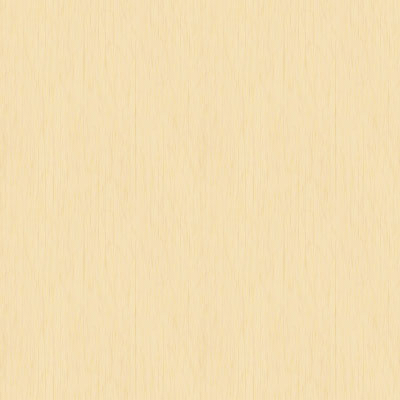 